Домашнее задание по сольфеджио для 2 классаДля групп «Б» и «В» (занятия по четвергам)Петь гамму Си-бемоль мажор каноном: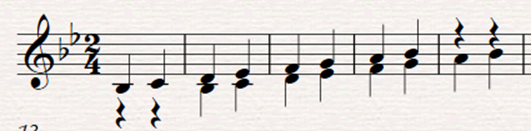 *Петь нужно с помощью фортепиано: поём первый голос, играем второй, и наоборот.Досочинить мелодию, используя данный ритм: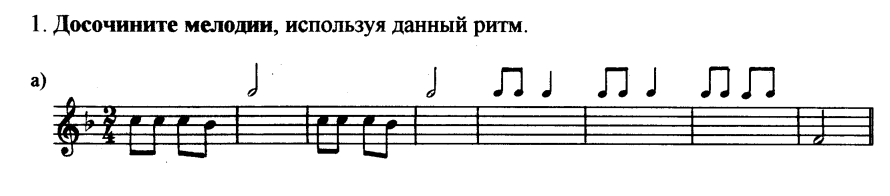 По ритмике на этой неделе домашнего задания не будет!